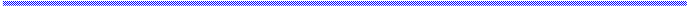 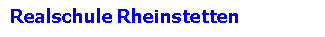 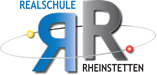 Merkblatt: "Belehrung für Eltern und sonstige Sorgeberechtigte gemäß § 34 Absatz 5 Satz 2 Infektionsschutzgesetz (IfSG)"Wenn Ihr Kind oder der/die Jugendliche eine ansteckende Erkrankung hat und dann die Schule oder andere Gemeinschaftseinrichtungen besucht, in die es jetzt aufgenommen werden soll, kann es andere Kinder, Lehrer, Erzieher oder Betreuer anstecken. Außerdem sind gerade Säuglinge und Kinder während einer Infektionskrankheit abwehrgeschwächt und können sich dort noch Folgeerkrankungen mit Komplikationen zuziehen.Um dies zu verhindern, möchten wir Sie mit diesem Merkblatt über Ihre Pflichten, Verhaltensweisen und das übliche Vorgehen unterrichten, wie sie das Infektionsschutzgesetz vorsieht. In diesem Zusammenhang sollten Sie wissen, dass Infektionskrankheiten in der Regel nichts mit mangelnder Sauberkeit oder Unvorsichtigkeit zu tun haben. Deshalb bitten wir Sie stets um Offenheit und vertrauensvolle Zusammenarbeit.Das Gesetz bestimmt, dass Ihr Kind oder der/die Jugendliche nicht in die Schule oder andere Gemeinschaftseinrichtungen gehen darf, wenneine Infektionskrankheit vorliegt, die in Einzelfällen schwer und kompliziert verlaufen kann. Dies sind Keuchhusten, Masern, Mumps, 
Röteln, Scharlach, Windpocken, Hirnhautentzündung durch Hib-Bakterien, Meningokokken-Infektionen, Krätze, ansteckende Borkenflechte, Hepatitis A und bakterielle Ruhr.das Kind oder der/die Jugendliche an einer schweren Infektion erkrankt ist, die durch geringe Erregermengen verursacht wird. Dies sind nach der Vorschrift: Diphtherie, Cholera, Typhus, Tuberkulose, Paratyphus und Durchfall durch EHEC-Bakterien. Alle diese Krankheiten kommen bei uns in der Regel nur als Einzelfälle vor. Außerdem nennt das Gesetz noch Virusbedingte hämorrhagische Fieber, Pest und Kinderlähmung. Es ist aber höchst unwahrscheinlich, dass diese Krankheitserreger in Deutschland übertragen werden.ein Kopflausbefall vorliegt und die Behandlung noch nicht abgeschlossen ist.es vor Vollendung des 6. Lebensjahres an einer infektiösen Gastroenteritis erkrankt ist oder ein entsprechender Verdacht besteht.Die Übertragungswege der aufgezählten Erkrankungen sind unterschiedlich. Viele Durchfälle und Hepatitis A sind so genannte Schmierinfektionen. Die Übertragung erfolgt durch mangelnde Händehygiene sowie durch verunreinigte Lebensmittel, nur selten durch Gegenstände wie Handtücher, Möbel oder Spielsachen. Tröpfchen- oder "fliegende" Infektionen sind zum Beispiel Masern, Mumps, Windpocken und Keuchhusten. Durch Haar-, Haut- und Schleimhaut-kontakte werden Krätze, Läuse und ansteckende Borkenflechte übertragen.Dies erklärt, dass in Gemeinschaftseinrichtungen besonders günstige Bedingungen für eine Übertragung der genannten Krankheiten bestehen. Wir bitten Sie also, bei ernsthaften Erkrankungen Ihres Kindes oder der Heranwachsendenden immer den Rat Ihres Haus- oder Kinderarztes in Anspruch zu nehmen, zum Beispiel bei hohem Fieber, auffallender Müdigkeit, wiederholtem Erbrechen, Durchfällen länger als einen Tag und anderen besorgniserregenden Symptomen.Er wird Ihnen - bei entsprechendem Krankheitsverdacht oder wenn die Diagnose gestellt werden konnte - darüber Auskunft geben, ob Ihr Kind oder der/die Jugendliche eine Erkrankung hat, die einen Besuch der Gemeinschaftseinrichtung nach dem Infektionsschutzgesetz verbietet.Muss das Kind oder der/die Jugendliche zu Hause bleiben, oder sogar im Krankenhaus behandelt werden, benachrichtigen Sie uns bitte unverzüglich und teilen Sie uns auch die Diagnose mit, damit wir zusammen mit dem Gesundheitsamt alle notwendigen Maßnahmen ergreifen können, um einer Weiterverbreitung der Infektionskrankheit vorzubeugen.Viele Infektionskrankheiten haben gemeinsam, dass eine Ansteckung schon erfolgt, bevor typische Krankheitssymptome auftreten. Dies bedeutet, dass Ihr Kind oder der/die Jugendliche bereits Spielkameraden, Mitschüler oder Personal angesteckt haben kann, wenn es mit den ersten Krankheitszeichen zu Hause bleiben muss. In einem solchen Fall müssen wir die Eltern der übrigen Kinder und Jugendlichen anonym über das Vorliegen einer ansteckenden Krankheit informieren.Manchmal nehmen Kinder, Jugendliche oder Erwachsene nur Erreger auf, ohne zu erkranken. Auch werden in einigen Fällen Erreger nach durchgemachter Erkrankung noch längere Zeit mit dem Stuhlgang ausgeschieden oder in Tröpfchen beim Husten und durch die Ausatmungsluft übertragen. Dadurch besteht die Gefahr, dass sie Spielkameraden, Mitschüler oder das Personal anstecken. Im Infektionsschutzgesetz ist deshalb vorgesehen, dass die "Ausscheider" von Cholera-, Diphtherie-, EHEC-, Typhus-, Paratyphus- und Shigellenruhr-Bakterien nur mit Genehmigung und nach Belehrung des Gesundheitsamtes wieder in eine Gemeinschaftseinrichtung gehen dürfen.Auch wenn bei Ihnen zu Hause jemand an einer schweren oder hoch ansteckenden Infektionskrankheit leidet, können weitere Mitglieder des Haushaltes diese Krankheitserreger schon aufgenommen haben und dann ausscheiden, ohne selbst erkrankt zu sein. Auch in diesem Fall muss Ihr Kind oder der/die Jugendliche zu Hause bleiben. Liegen derartige Infektionen vor, darf das Kind oder der/die Jugendliche nicht am Zeltlager teilnehmen.Wann ein Besuchsverbot der Schule oder einer anderen Gemeinschaftseinrichtung für Ausscheider oder ein möglicherweise infiziertes aber nicht erkranktes Kind oder Jugendlicher besteht, kann Ihnen Ihr behandelnder Arzt oder Ihr Gesundheitsamt mitteilen. Auch in diesen beiden genannten Fällen müssen Sie uns benachrichtigen.Gegen Diphtherie, Masern, Mumps (Röteln), Kinderlähmung, Typhus und Hepatitis A stehen Schutzimpfungen zur Verfügung. Liegt dadurch ein Schutz vor, kann das Gesundheitsamt in Einzelfällen das Besuchsverbot sofort aufheben. Bitte bedenken Sie, dass ein optimaler Impfschutz jedem Einzelnen sowie der Allgemeinheit dient.Sollten Sie noch Fragen haben, wenden Sie sich bitte an Ihren Haus- oder Kinderarzt oder an Ihr Gesundheitsamt.